РЕШЕНИЕПОМШУÖМот  19 сентября 2022 г. № 17/2022 – 260Руководствуясь статьей 9 Бюджетного кодекса Российской Федерации, статьей 33 Устава муниципального образования городского округа «Сыктывкар», решением Совета муниципального образования городского округа «Сыктывкар» от 25.12.2007 № 7/12-149 «Об утверждении Положения о бюджетном процессе в муниципальном образовании городского округа «Сыктывкар»», Совет муниципального образования городского округа «Сыктывкар»РЕШИЛ:1. Внести в решение Совета муниципального образования городского округа «Сыктывкар» от 16.12.2021 № 11/2021-161 «О бюджете муниципального образования городского округа «Сыктывкар» на 2022 год и плановый период 2023 и 2024 годов» следующие изменения: Статью 1 изложить в следующей редакции:«Статья 1 Утвердить основные характеристики бюджета муниципального образования городского округа «Сыктывкар» (далее - МО ГО «Сыктывкар») на 2022 год:общий объем доходов в сумме 11 206 589,6 тыс. рублей;общий объем расходов в сумме 11 737 368,6 тыс. рублей;дефицит в сумме 530 779,0 тыс. рублей.».Статью 2 изложить в следующей редакции:«Статья 2Утвердить основные характеристики бюджета МО ГО «Сыктывкар» на 2023 год и на 2024 год:общий объем доходов на 2023 год в сумме 9 902 853,3 тыс. рублей и на 2024 год в сумме 10 195 353,9 тыс. рублей;общий объем расходов на 2023 год в сумме 10 224 149,6 тыс. рублей и на 2024 год в сумме 10 503 703,5 тыс. рублей;дефицит на 2023 год в сумме 321 296,3 тыс. рублей и на 2024 год в сумме 308 349,6 тыс. рублей.».Статью 5 изложить в следующей редакции:«Статья 5Утвердить объем безвозмездных поступлений в бюджет МО ГО «Сыктывкар»:На 2022 год в сумме 7 419 632,8 тыс. рублей, в том числе  объем межбюджетных трансфертов, получаемых из других бюджетов бюджетной системы Российской Федерации, в сумме 7 415 530,2 тыс. рублей.На 2023 год в сумме 6 261 071,8 тыс. рублей.На 2024 год в сумме 6 495 355,9 тыс. рублей.».Статью 6 изложить в следующей редакции:«Статья 6Утвердить объем бюджетных ассигнований муниципального дорожного фонда МО ГО «Сыктывкар» на 2022 год в размере 627 498,9 тыс. рублей, в том числе за счет остатков, не использованных на 1 января текущего финансового года, - 15 881,4 тыс. рублей; на 2023 и 2024 годы – 295 847,0 тыс. рублей и 138 929,3 тыс. рублей соответственно.». Пункты 1, 2 статьи 9 изложить в следующей редакции:«1. Установить верхний предел муниципального долга МО ГО "Сыктывкар":1) по состоянию на 1 января 2023 года в сумме 1 226 589,4 тыс. рублей, в том числе верхний предел долга по муниципальным гарантиям МО ГО "Сыктывкар" в сумме 0 рублей;2) по состоянию на 1 января 2024 года в сумме 1 547 885,7 тыс. рублей, в том числе верхний предел долга по муниципальным гарантиям МО ГО "Сыктывкар" в сумме 0 рублей;3) по состоянию на 1 января 2025 года в сумме 1 856 235,3 тыс. рублей, в том числе верхний предел долга по муниципальным гарантиям МО ГО "Сыктывкар" в сумме 0 рублей.2. Утвердить объем расходов на обслуживание муниципального долга МО ГО "Сыктывкар" в 2022 году в сумме 47 571,0 тыс. рублей.». Приложение № 1 к решению изложить в редакции согласно приложению № 1 к настоящему решению. Приложение № 2 к решению изложить в редакции согласно приложению № 2 к настоящему решению.  Приложение № 3 к решению изложить в редакции согласно приложению № 3 к настоящему решению.  Приложение № 4 к решению изложить в редакции согласно приложению № 4 к настоящему решению.2. Настоящее решение вступает в силу со дня его официального опубликования.И.о. главы  МО ГО "Сыктывкар" – руководителя администрации  						В.Б. ГолдинПредседатель Совета МО ГО «Сыктывкар» 						                     А.Ф. ДюСОВЕТМУНИЦИПАЛЬНОГО ОБРАЗОВАНИЯГОРОДСКОГО ОКРУГА «СЫКТЫВКАР»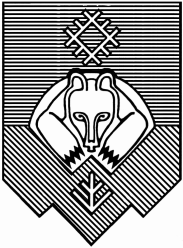 «СЫКТЫВКАР» КАР КЫТШЛÖН МУНИЦИПАЛЬНÖЙ ЮКÖНСА СÖВЕТ О внесении изменений  в решение  Совета муниципального образования городского округа «Сыктывкар» от 16.12.2021 № 11/2021-161 «О бюджете муниципального образования городского округа «Сыктывкар» на 2022 год и плановый период 2023 и 2024 годов»